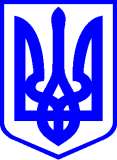 КИЇВСЬКА МІСЬКА РАДАII СЕСIЯ IХ СКЛИКАННЯРІШЕННЯ____________№_______________						ПРОЄКТПро внесення змін до додатку 8 рішення Київської міської ради від 08 грудня 2022 року № 5828/5869 «Про бюджет міста Києва на 2023 рік»Відповідно до Бюджетним кодексом України, пункту 23 статті 26 Закону України «Про місцеве самоврядування в Україні», Законом України «Про статус депутатів місцевих рад» Київська міська рада ВИРІШИЛА:Внести до додатку 8 рішення Київської міської ради від 08 грудня 2022 року № 5828/5869 «Про бюджет міста Києва на 2023 рік» такі зміни: замінити в таблиці (у редакції рішення Київської міської ради від 08.06.2023 №6488/6529) позицію «														»на позицію «»позицію «»на позицію «»Київському міському голові затвердити граничну чисельність Департаменту молоді та спорту виконавчого органу Київської міської ради (Київської міської державної адміністрації) та його штатний розпис після погодження з Департаментом фінансів виконавчого органу Київської міської ради (Київської міської державної адміністрації).Доручити Департаменту фінансів виконавчого органу Київської міської ради (Київської міської державної адміністрації) спільно з Департаментом молоді та спорту виконавчого органу Київської міської ради (Київської міської державної адміністрації) здійснити організаційно-правові заходи спрямовані на реалізацію цього рішення.4. Офіційно оприлюднити це рішення в порядку, встановленому законодавством  України.5. Контроль за виконанням цього рішення покласти на постійну комісію Київської міської ради з питань бюджету, соціально-економічного розвитку та інвестиційної діяльності. Київський міський голова							Віталій КЛИЧКОПОДАННЯ:Депутат Київської міської ради 					Андрій ВІТРЕНКОПОГОДЖЕННЯ:Постійна комісія Київської міської радиз питань бюджету, соціально-економічногорозвитку та інвестиційної діяльності Голова 									Андрій ВІТРЕНКОСекретар 									Владислав АНДРОНОВПостійна комісія Київської міської ради
з питань освіти і науки, молоді та спортуГолова									Вадим ВАСИЛЬЧУКСекретар									Олександр СУПРУНВ.о. начальника управління правового забезпечення діяльності Київської міської ради  					       Валентина ПОЛОЖИШНИКПОЯСНЮВАЛЬНА ЗАПИСКАдо проєкту рішення Київської міської ради «Про внесення змін до  додатку 8  рішення Київської міської ради від 08 грудня 2022 року № 5828/5869 «Про бюджет міста Києва на 2023 рік»1. Обґрунтування необхідності прийняття рішенняВведення в дію воєнного стану різко виросло бажання молоді займатися спортивними видами діяльності. ДЮСШ – це центри, де діти займаються не тільки спортом, а і власним розвитком, вихованням командного духу, загартуванням здоров’я. Депутати Київської міської ради не можуть стояти осторонь від проблем розвитку та спортивного виховання дітей столиці та внутрішньо-переміщених осіб.   Дитячо-юнацька спортивна школа «КИЇВ СПОРТИВНИЙ» була створена у серпні 2022 року та проводить активну діяльність серед молоді та дітей міста Києва, внутрішньо-переміщених осіб та дітей з інклюзивністю.  Від Директора ДЮСШ «Київ спортивний» надійшло звернення щодо можливості розглянути питання і сприяти збільшенню граничної чисельності штатних одиниць з 12 (дванадцяти)  до 26 (двадцяти шести) одиниць у зв’язку з відкриттям відділення художньої гімнастики та розширенням відділення дзюдо. В середньому заробітня плата на одного додаткового штатного працівника складатиме приблизно 20,0 тис. грн.. Відповідно до цього необхідно передбачити збільшення фінансування по головному розпоряднику бюджетних коштів Департаменту молоді та спорту виконавчого органу Київської міської ради (Київської міської державної адміністрації) для оплати праці - 1 200 000,0 гривень та нарахування на заробітну плату 264 000,0 гривень. Прийняття рішення дозволить залучити значну кількість дітей, які віддають перевагу активному дозвіллю до спортивного розвитку, вихованню національної свідомості та патріотизму.2. Мета проекту рішенняМетою прийняття цього рішення є збільшення штатної чисельності працівників в Дитячо-юнацькій спортивній школі «Київ Спортивний» задля оптимізація роботи ДЮСШ «Київ спортивний» та надання додаткових послуг дітям відповідно до статутної діяльності. 3. Стан нормативно-правової бази у даній сфері правового регулюванняПроєкт рішення підготовлено відповідно до Бюджетного кодексу України, Закону України «Про місцеве самоврядування в Україні» , Закон України «Про статус депутатів місцевих рад».4. Фінансово-економічне обґрунтуванняРеалізація проекту рішення потребуватиме фінансування з бюджету міста Києва по головному розпоряднику бюджетних коштів Департаменту молоді та спорту виконавчого органу Київської міської ради (Київської міської державної адміністрації) у сумі 1 464,0 тис. грн. Передбачені видатки можуть бути здійснені за рахунок перерозподілу (оптимізації) видатків у межах коштів передбачених головному розпоряднику бюджетних коштів – Департаменту молоді та спорту виконавчого органу Київської міської ради (Київської міської державної адміністрації) у 2023 році. Або за рахунок зменшення видатків головного розпорядника бюджетних коштів – Департаменту фінансів виконавчого органу Київської міської ради (Київської міської державної адміністрації), а саме коштів резервного фонду бюджету міста Києва на суму 1 464,0 тис. грн. з відповідним збільшенням видатків Департаменту молоді та спорту виконавчого органу Київської міської ради (Київської міської державної адміністрації).5. Прогноз соціально-економічних та інших наслідків прийняття рішенняПрийняття даного рішення дасть змогу збільшити граничну чисельність штатних одиниць в Дитячо-юнацькій спортивній школі «Київ Спортивний», для розширення поточної статутної діяльності, зокрема відкриття відділу художньої гімнастики.6. Відомості про наявність у проєкті рішення інформації з обмеженим доступом.Проєкт рішення не містить інформації з обмеженим доступом у розумінні статті 6 Закону України «Про доступ до публічної інформації».7. Відомості про права і соціальну захищеність осіб з інвалідністю та вплив на життєдіяльність цієї категорії, а також зазначення позиції щодо проєкту рішення Уповноваженого Київської міської ради з прав осіб з інвалідністю та громадських об’єднань осіб з інвалідністю.Проєкт рішення сприятиме інформуванню в тому числі, але не виключно: особам з інвалідністю.8. Суб’єкт подання проєкту рішення та доповідач на пленарному засіданніСуб’єктами подання даного проєкту рішення є депутати Київської міської ради.Доповідачем на пленарному засіданні сесії Київської міської ради IX скликання є депутат Київської міської ради – Вітренко Андрій Олександрович.9. Особа, відповідальна за супроводження проєкту рішенняВідповідальний за супроводження проєкту рішення: помічник-консультант депутата Київської міської ради IX скликання – Ільїчов Антон Ігорович (068-329-44-18). Депутат Київської міської ради                                 Андрій ВІТРЕНКОДепартамент молоді та спорту виконавчого органу Київської міської ради (Київської міської державної адміністрації)Дитячо-юнацька спортивна школа «Київ Спортивний»12Департамент молоді та спорту виконавчого органу Київської міської ради (Київської міської державної адміністрації)Дитячо-юнацька спортивна школа «Київ Спортивний»26Департамент молоді та спорту виконавчого органу Київської міської ради (Київської міської державної адміністрації)Всього2 225Департамент молоді та спорту виконавчого органу Київської міської ради (Київської міської державної адміністрації)Всього239